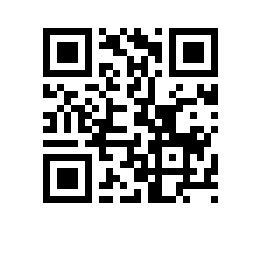 О составе государственной экзаменационной комиссии по проведению государственной итоговой аттестации студентов образовательной программы    и секретарях государственной экзаменационной комиссииПРИКАЗЫВАЮ:Утвердить государственную экзаменационную комиссию (далее – ГЭК) по проведению государственной итоговой аттестации студентов   курса образовательной программы   , направления подготовки ,  ,  формы обучения в составе Президиума ГЭК и локальных ГЭК, а также секретарей Президиума ГЭК и локальных ГЭК.Утвердить состав Президиума ГЭК: председатель Президиума ГЭК - Фрейдина Е.Л., д.ф.н., профессор, профессор кафедры фонетики и лексики английского языка ФГБОУ ВО «Московский педагогический государственный университет» члены Президиума ГЭК:- , ,- , - - , ,- , ,секретарь Президиума ГЭК – Симонова Е.А., начальник ОСУП по ОП бакалавриата «Иностранные языки и межкультурная коммуникация». Утвердить локальные ГЭК по приему междисциплинарного итогового экзамена по направлению подготовки:3.1. Локальная ГЭК №1:председатель локальной ГЭК №1 − Нуриев В.А., д.ф.н., ведущий научный сотрудник Федерального исследовательского центра «Информатика и управление» Российской академии наук (ФИЦ ИУ РАН),члены локальной ГЭК №1:- Беляева Т.Н., к.ф.н., доцент Школы иностранных языков,- Марина О.А., к.п.н., доцент, доцент Школы иностранных языков,- Луткова Е.С., к.п.н., доцент кафедры обучения английскому языку и деловой коммуникации института иностранных языков ГАОУ ВО «Московский городской педагогический университет»,- Сафонкина О.С., к.ф.н, доцент кафедры английской филологии «Мордовский государственный университет»,секретарь локальной ГЭК №1 − , тьютор Школы иностранных языков;3.2. Локальная ГЭК №2:председатель локальной ГЭК №2 − Бартош Д.К., д.п.н., доцент, профессор кафедры русского языка как иностранного Института международных образовательных программ ФГБОУ ВО «Московский государственный лингвистический университет»члены локальной ГЭК №2:- Осипов Д.В., к.ф.н., доцент Школы иностранных языков,- Себрюк А.Н., к.ф.н., доцент Школы иностранных языков,- Лукошус О.Г., к.ф.н., доцент, доцент кафедры методики обучения иностранному языку и деловой коммуникации ГАОУ ВО города Москвы «Московский городской педагогический университет»,- Гончарова В.А., к.п.н., доцент Института иностранных языков ГАОУ ВО города Москвы «Московский городской педагогический университет»,секретарь локальной ГЭК № 2 − Ананьева Е.П., тьютор Школы иностранных языков;3.3. Локальная ГЭК №3:председатель локальной ГЭК №3 − Нуриев В.А., д.ф.н., ведущий научный сотрудник Федерального исследовательского центра «Информатика и управление» Российской академии наук (ФИЦ ИУ РАН),члены локальной ГЭК №3:- Беляева Т.Н., к.ф.н., доцент Школы иностранных языков,- Габриелова Е.В., к.ф.н., доцент Школы иностранных языков,- Лукошус О.Г., к.ф.н., доцент, доцент кафедры методики обучения иностранному языку и деловой коммуникации ГАОУ ВО города Москвы «Московский городской педагогический университет»,- Экарева И.Л., к.и.н., доцент, заведующая кафедрой иностранных языков № 1 ФГБОУ ВО «Российский экономический университет имени Г.В. Плеханова»,секретарь локальной ГЭК № 3 − Шинкаренко М.А., диспетчер ОСУП по ОП «Иностранные языки и межкультурная коммуникация»;3.4. Локальная ГЭК №4:председатель локальной ГЭК №4 − Чупрына О.Г., д.ф.н., профессор, профессор кафедры английской филологии ГАОУ ВО города Москвы «Московский городской педагогический университет»,члены локальной ГЭК №4:- Марцева Т.А., к.ф.н., доцент Школы иностранных языков,- Осипов Д.В., к.ф.н., доцент Школы иностранных языков,- Боева А.И., руководитель группы методистов по английскому языку ООО «Фоксфорд»,- Первезенцева О.А., к.ф.н., доцент, профессор кафедры фонетики и лексики английского языка Института иностранных языков ФГБОУ ВО «Московский педагогический государственный университет»,секретарь локальной ГЭК № 4 − Шахвердова А.О., специалист по учебно-методической работе ОСУП по ОП «Иностранные языки и межкультурная коммуникация»;3.5. Локальная ГЭК №5:председатель локальной ГЭК №5 − Фрейдина Е.Л., д.ф.н., профессор, профессор кафедры фонетики и лексики английского языка ФГБОУ ВО «Московский педагогический государственный университет»члены локальной ГЭК №5:- Себрюк А.Н., к.ф.н., доцент Школы иностранных языков,- Хомутский К.И., к.ф.н., доцент Школы иностранных языков,- Степанова С.Ю., к.ф.н., доцент, доцент кафедры фонетики и лексики английского языка Института иностранных языков ФГБОУ ВО «Московский педагогический государственный университет»,- Экарева И.Л., к.и.н., доцент, заведующая кафедрой иностранных языков № 1 ФГБОУ ВО «Российский экономический университет имени Г.В. Плеханова»,секретарь локальной ГЭК № 5 − Шахвердова А.О., специалист по учебно-методической работе ОСУП по ОП «Иностранные языки и межкультурная коммуникация»;3.6. Локальная ГЭК №6:председатель локальной ГЭК №6 − , ,члены локальной ГЭК №6:- Марина О.А., к.п.н., доцент, доцент Школы иностранных языков,- Убоженко И.В., к.ф.н., доцент Школы иностранных языков,- Боголепова С.В., к.ф.н., доцент, доцент Школы иностранных языков,- Цветкова С.А., к.ф.н., доцент кафедры иностранных языков и зарубежного регионоведения РМАТ,- Первезенцева О.А., к.ф.н., доцент, профессор кафедры фонетики и лексики английского языка Института иностранных языков ФГБОУ ВО «Московский педагогический государственный университет»,секретарь локальной ГЭК № 6 − Мирзаева Д.У., тьютор Школы иностранных языков;3.7. Локальная ГЭК №7:председатель локальной ГЭК №7 − Фрейдина Е.Л., д.ф.н., профессор, профессор кафедры фонетики и лексики английского языка ФГБОУ ВО «Московский педагогический государственный университет» члены локальной ГЭК №7:- Марцева Т.А., к.ф.н., доцент Школы иностранных языков,- Аристова В.Н., к.ф.н., доцент Школы иностранных языков,- Гончарова В.А., к.п.н., доцент Института иностранных языков ГАОУ ВО города Москвы «Московский городской педагогический университет»,- Хитрова И.В., к.п.н., доцент кафедры английского языка №4 ФГАОУ ВО «Московский государственный институт международных отношений (университет) Министерства иностранных дел Российской Федерации»,секретарь локальной ГЭК № 7 − Цыгунова М.М., тьютор Школы иностранных языков;3.8. Локальная ГЭК №8:председатель локальной ГЭК №8 − Колесников А.А., д.п.н, доцент, профессор кафедры германистики и лингводидактики Института иностранных языков Государственного автономного образовательного учреждения высшего образования города Москвы «Московский городской педагогический университет»,члены локальной ГЭК №8:- Стырина Е.В., к.ф.н., доцент Школы иностранных языков,- Колыхалова О.А., д.ф.н., профессор, профессор Школы иностранных языков,- Ефремцева Т.Н., к.п.н, доцент, заведующая кафедрой иностранных языков и зарубежного страноведения ОЧУ ВО «Российская международная академия туризма»,- Шадрова Е.В., к.п.н., доцент кафедры английского языка факультета иностранных языков, культуры и искусств Вологодского государственного университета,секретарь локальной ГЭК № 8 − Герасимова Д.Г., специалист по учебно-методической работе ОСУП по ОП «Иностранные языки и межкультурная коммуникация»;3.9. Локальная ГЭК №9:председатель локальной ГЭК №9 − Колесников А.А., д.п.н, доцент, профессор кафедры германистики и лингводидактики Института иностранных языков Государственного автономного образовательного учреждения высшего образования города Москвы «Московский городской педагогический университет»,члены локальной ГЭК №9:- Колыхалова О.А., д.ф.н., профессор, профессор Школы иностранных языков,- Просюкова К.О., к.п.н., доцент Школы иностранных языков,- Луткова Е.С., к.п.н., доцент кафедры обучения английскому языку и деловой коммуникации института иностранных языков ГАОУ ВО «Московский городской педагогический университет»,- Гуреева А.В., к.п.н, доцент кафедры английского языка №4 и №6 ФГАОУ ВО «Московский государственный институт международных отношений (университет) Министерства иностранных дел Российской Федерации»,секретарь локальной ГЭК №9 − Алешин В.С., тьютор Школы иностранных языков;3.10. Локальная ГЭК №10:председатель локальной ГЭК №10 − Бартош Д.К., д.п.н., доцент, профессор кафедры русского языка как иностранного Института международных образовательных программ ФГБОУ ВО «Московский государственный лингвистический университет»члены локальной ГЭК №10:- Стырина Е.В., к.ф.н., доцент Школы иностранных языков,- Степанова С.Ю., к.ф.н., доцент, доцент кафедры фонетики и лексики английского языка Института иностранных языков ФГБОУ ВО «Московский педагогический государственный университет»,- Осипов Д.В., к.ф.н., доцент Школы иностранных языков,- Ефремцева Т.Н., к.п.н, доцент, заведующая кафедрой иностранных языков и зарубежного страноведения ОЧУ ВО «Российская международная академия туризма»,секретарь локальной ГЭК №10 − Мазурова Д.А., тьютор Школы иностранных языков;Утвердить локальные ГЭК по защите ВКР:4.1. Локальная ГЭК №1:председатель локальной ГЭК №1 − Нуриев В.А., д.ф.н., ведущий научный сотрудник Федерального исследовательского центра «Информатика и управление» Российской академии наук (ФИЦ ИУ РАН),члены локальной ГЭК №1:- Габриелова Е.В., к.ф.н., доцент Школы иностранных языков,- Хитрова И.В., к.п.н., доцент кафедры английского языка №4 ФГАОУ ВО «Московский государственный институт международных отношений (университет) Министерства иностранных дел Российской Федерации»,- Стогниева О.Н., к.п.н., доцент Школы иностранных языков,- Боева А.И., руководитель группы методистов по английскому языку ООО «Фоксфорд»,секретарь локальной ГЭК №1 − Николаев П.А., методист ОСУП по ОП «Иностранные языки и межкультурная коммуникация»;4.2. Локальная ГЭК №2:председатель локальной ГЭК №2 − Яковенко Е.Б., д.ф.н., доцент, ведущий научный сотрудник сектора германских языков ФГБУН «Институт языкознания Российской академии наук»,члены локальной ГЭК №2:- Марина О.А., к.п.н., доцент, доцент Школы иностранных языков,- Боголепова С.В., к.ф.н., доцент, доцент Школы иностранных языков,- Шадрова Е.В., к.п.н., доцент кафедры английского языка факультета иностранных языков, культуры и искусств Вологодского государственного университета,- Петросян И.В., к.ф.н., доцент кафедры теории преподавания иностранных языков факультета иностранных языков и регионоведения МГУ имени М.В. Ломоносова,- Цветкова С.А., к.ф.н., доцент кафедры иностранных языков и зарубежного регионоведения РМАТ,секретарь локальной ГЭК №2 − Шинкаренко М.А., диспетчер ОСУП по ОП «Иностранные языки и межкультурная коммуникация»;4.3. Локальная ГЭК №3:председатель локальной ГЭК №3 − Фрейдина Е.Л., д.ф.н., профессор, профессор кафедры фонетики и лексики английского языка ФГБОУ ВО «Московский педагогический государственный университет» члены локальной ГЭК №3:- Милостивая А.И., д.ф.н., доцент, профессор Школы иностранных языков,- Убоженко И.В., к.ф.н., доцент Школы иностранных языков,- Хомутский К.И., к.ф.н., доцент Школы иностранных языков,- Гуреева А.В., к.п.н, доцент кафедры английского языка №4 и №6 ФГАОУ ВО «Московский государственный институт международных отношений (университет) Министерства иностранных дел Российской Федерации»,- Экарева И.Л., к.и.н., доцент, заведующая кафедрой иностранных языков № 1 ФГБОУ ВО «Российский экономический университет имени Г.В. Плеханова»,секретарь локальной ГЭК №3 − Мирзаева Д.У., тьютор Школы иностранных языков;4.4. Локальная ГЭК №4:председатель локальной ГЭК №4 − Чупрына О.Г., д.ф.н., профессор, профессор кафедры английской филологии ГАОУ ВО города Москвы «Московский городской педагогический университет»,члены локальной ГЭК №4:- Марцева Т.А., к.ф.н., доцент Школы иностранных языков,- Карамалак О.А., к.ф.н., доцент, доцент Школы иностранных языков,- Степанова С.Ю., к.ф.н., доцент, доцент кафедры фонетики и лексики английского языка Института иностранных языков ФГБОУ ВО «Московский педагогический государственный университет»,- Первезенцева О.А., к.ф.н., доцент, профессор кафедры фонетики и лексики английского языка Института иностранных языков ФГБОУ ВО «Московский педагогический государственный университет»,секретарь локальной ГЭК №4 − Ананьева Е.П., тьютор Школы иностранных языков;4.5. Локальная ГЭК №5:председатель локальной ГЭК №5 − Колесников А.А., д.п.н, доцент, профессор кафедры германистики и лингводидактики Института иностранных языков Государственного автономного образовательного учреждения высшего образования города Москвы «Московский городской педагогический университет»,члены локальной ГЭК №5:- Колыхалова О.А., д.ф.н., профессор, профессор Школы иностранных языков,- Бакмансурова А.Б., к.ф.н., доцент Школы иностранных языков,- Луткова Е.С., к.п.н., доцент кафедры обучения английскому языку и деловой коммуникации института иностранных языков ГАОУ ВО «Московский городской педагогический университет»,- Сафонкина О.С., к.ф.н, доцент кафедры английской филологии «Мордовский государственный университет»,секретарь локальной ГЭК №5 − Антонова Е.Б., тьютор Школы иностранных языков;4.6. Локальная ГЭК №6:председатель локальной ГЭК №6 − Бартош Д.К., д.п.н., доцент, профессор кафедры русского языка как иностранного Института международных образовательных программ ФГБОУ ВО «Московский государственный лингвистический университет»члены локальной ГЭК №6:- Беляева Т.Н., к.ф.н., доцент Школы иностранных языков,- Стырина Е.В., к.ф.н., доцент Школы иностранных языков,- Шадрова Е.В., к.п.н., доцент кафедры английского языка факультета иностранных языков, культуры и искусств Вологодского государственного университета,- Петросян И.В., к.ф.н., доцент кафедры теории преподавания иностранных языков факультета иностранных языков и регионоведения МГУ имени М.В. Ломоносова,секретарь локальной ГЭК №6 − Мазурова Д.А., тьютор Школы иностранных языков;4.7. Локальная ГЭК №7:председатель локальной ГЭК №7 − Чупрына О.Г., д.ф.н., профессор, профессор кафедры английской филологии ГАОУ ВО города Москвы «Московский городской педагогический университет»,члены локальной ГЭК №7:- Беляева Т.Н., к.ф.н., доцент Школы иностранных языков,- Себрюк А.Н., к.ф.н., доцент Школы иностранных языков,- Карпова А.В., к.ф.н., доцент кафедры английской филологии Института филологии и истории «Российского государственного гуманитарного университета»,- Экарева И.Л., к.и.н., доцент, заведующая кафедрой иностранных языков № 1 ФГБОУ ВО «Российский экономический университет имени Г.В. Плеханова»,секретарь локальной ГЭК №7 − Цыгунова М.М., тьютор Школы иностранных языков;4.8. Локальная ГЭК №8:председатель локальной ГЭК №8 − Фрейдина Е.Л., д.ф.н., профессор, профессор кафедры фонетики и лексики английского языка ФГБОУ ВО «Московский педагогический государственный университет» члены локальной ГЭК №8:- Милостивая А.И., д.ф.н., доцент, профессор Школы иностранных языков,- Бакмансурова А.Б., к.ф.н., доцент Школы иностранных языков,- Петросян И.В., к.ф.н., доцент кафедры теории преподавания иностранных языков факультета иностранных языков и регионоведения МГУ имени М.В. Ломоносова,- Первезенцева О.А., к.ф.н., доцент, профессор кафедры фонетики и лексики английского языка Института иностранных языков ФГБОУ ВО «Московский педагогический государственный университет»,секретарь локальной ГЭК №8 − Алешин В.С., тьютор Школы иностранных языков;4.9. Локальная ГЭК №9:председатель локальной ГЭК №9 − Колесников А.А., д.п.н, доцент, профессор кафедры германистики и лингводидактики Института иностранных языков Государственного автономного образовательного учреждения высшего образования города Москвы «Московский городской педагогический университет»,члены локальной ГЭК №9:- Стырина Е.В., к.ф.н., доцент Школы иностранных языков,- Луткова Е.С., к.п.н., доцент кафедры обучения английскому языку и деловой коммуникации института иностранных языков ГАОУ ВО «Московский городской педагогический университет»,- Ефремцева Т.Н., к.п.н, доцент, заведующая кафедрой иностранных языков и зарубежного страноведения ОЧУ ВО «Российская международная академия туризма»,- Шадрова Е.В., к.п.н., доцент кафедры английского языка факультета иностранных языков, культуры и искусств Вологодского государственного университета,секретарь локальной ГЭК №9 − Николаев П.А., методист ОСУП по ОП «Иностранные языки и межкультурная коммуникация»;4.10. Локальная ГЭК №10:председатель локальной ГЭК №10 − Бартош Д.К., д.п.н., доцент, профессор кафедры русского языка как иностранного Института международных образовательных программ ФГБОУ ВО «Московский государственный лингвистический университет»члены локальной ГЭК №10:- Аристова В.Н., к.ф.н., доцент Школы иностранных языков,- Просюкова К.О., к.п.н., доцент Школы иностранных языков,- Лукошус О.Г., к.ф.н., доцент, доцент кафедры методики обучения иностранному языку и деловой коммуникации ГАОУ ВО города Москвы «Московский городской педагогический университет»,- Сафонкина О.С., к.ф.н, доцент кафедры английской филологии «Мордовский государственный университет»,секретарь локальной ГЭК №10 − Герасимова Д.Г., специалист по учебно-методической работе ОСУП по ОП «Иностранные языки и межкультурная коммуникация».